Greener Congregation Score SheetRate your congregation’s creation stewardship from 0 to 5. A zero indicates no current activity or plan; a 5 means that your congregation has fully immersed itself in this area. Discussion Guides are available.Total Score0 - 10 Visioning Leaf11 - 20 Bronze Leaf21 - 30 Silver Leaf31 - 40 Gold Leaf41 - 50 Green Leaf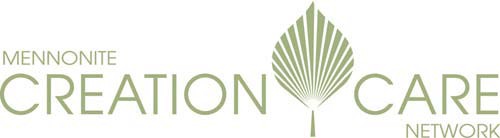 at Merry Lea Environmental Learning Center of Goshen CollegeP.O. Box 263, Wolf Lake, IN 46796 USAPhone 260-799-5869	http://www.mennocreationcare.orgScoreCategoryVision for Creation Care:Stewardship of creation is named in the congregation’s mission and core values. People understand caring for the earth as a key part of the Christian calling.Creation Care LeadersThe congregation includes people with a passion and gifts for guiding the church in stewardship practices. These people are recognized and the congregation has formally blessed their gifts.Ecological SettingThe congregation is aware of its place in the local ecosystems, watershed and foodshed. Local soils, plants and animals are familiar to members and they understand how to be careful stewards in this setting. Members are aware of the environmental issues in their community.Creation Care in WorshipThe worship experiences of the congregation recognize God’s care for all created things. Caring for creation is addressed in sermons and appears in visual elements, in sharing times, in confessions, in song.Creation Care in Congregational LifeGroups and committees consider environmental impacts when making decisions. Structures are in place to enable practices such as recycling, carpooling, buying recycled materials.Creation Care in Daily LivingMembers are routinely challenged to adopt earth stewardship practices at home. Individuals have moved toward lower consumption lifestyles in the last five years.Energy AuditThe stewardship of your congregation includes evaluating energy uses in the church building. The facilities committee has established a historical baseline of heating, cooling and lighting costs.Practicing Ecojustice The congregation participates in mission activities that promote ecojustice within the local community and beyond. 
Advocacy
People speak out when laws or systems permit damage to the earth. They are attentive to environmental issues and understand how to communicate with their lawmakers effectively.
Creation Care PlanThe congregation has developed a comprehensive plan for reducing the ecological and carbon footprint of all areas of congregational life.
